GEOGRAFSKA LEGAGeografsko lego nekega kraja določamo s pomočjo poldnevnikov in vzporednikov.VZPOREDNIKIVzporedniki soNajdaljši je Nad ekvatorjem jePod ekvatorjem jeVsi ostali vzporednikiOznačujemo jih Ekvator ko začetni poldnevnik je označen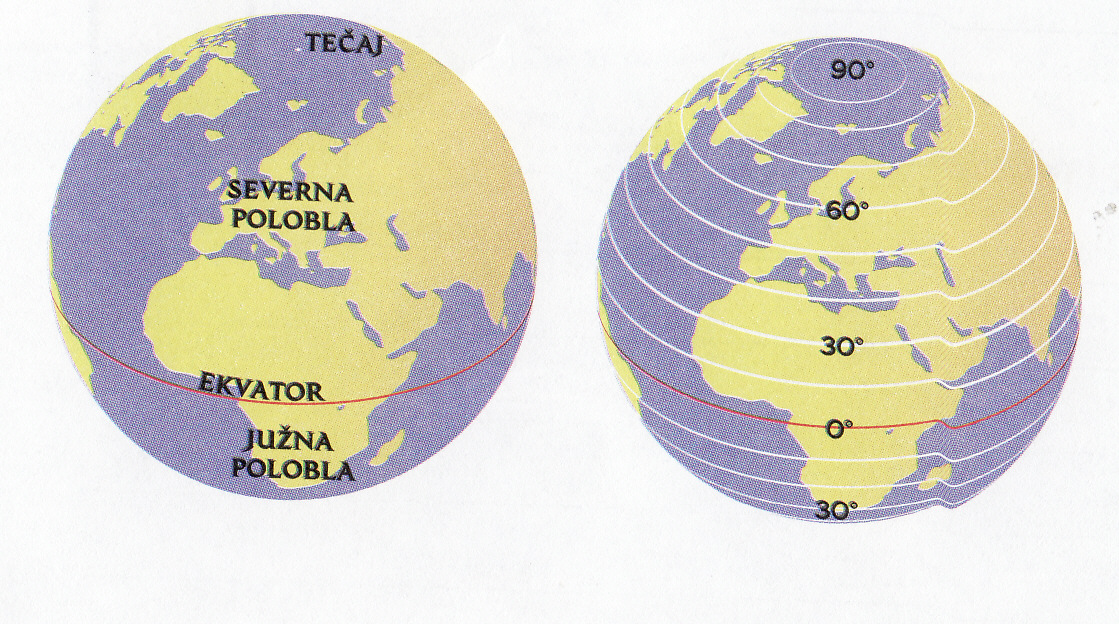 POLDNEVNIKIPoldnevniki soVsi so enako Začetni poldnevnik potekaVzhodno od začetnega poldnevnika je vzhodna polobla. Zahodno od začetnega poldnevnika je zahodna polobla.Od njega se proti vzhodu zvrsti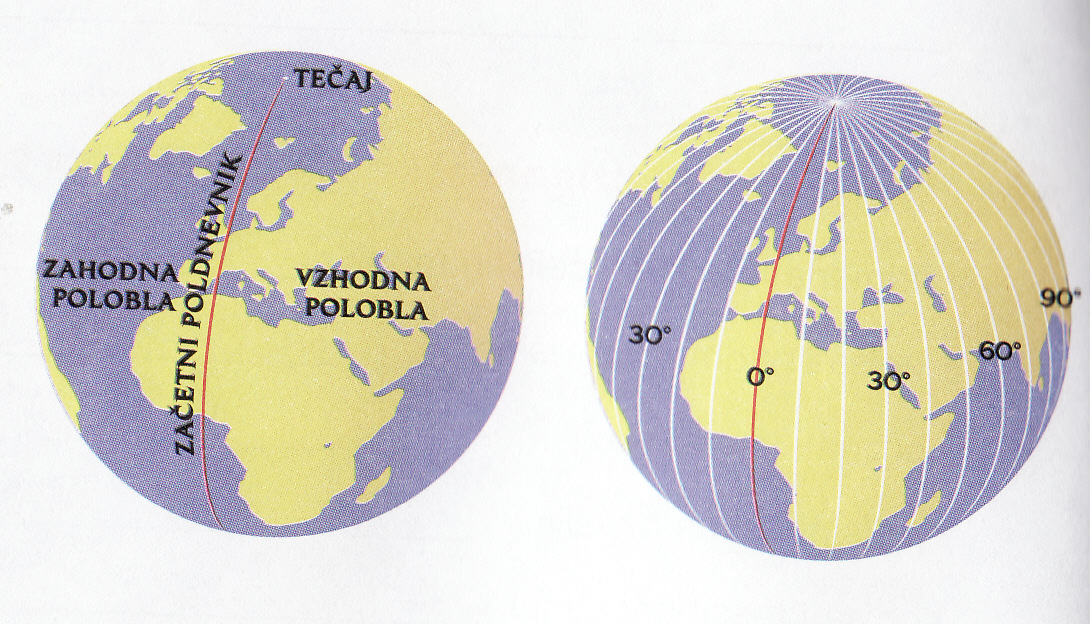 